Induktioner en øget aktiviteter af det agranulært endoplasmatisk reticulumLeverenVed    Alkohol           Medicin          Kemiske stoffer          Medfører fedt Lever  (med fører fedtperler)Cellen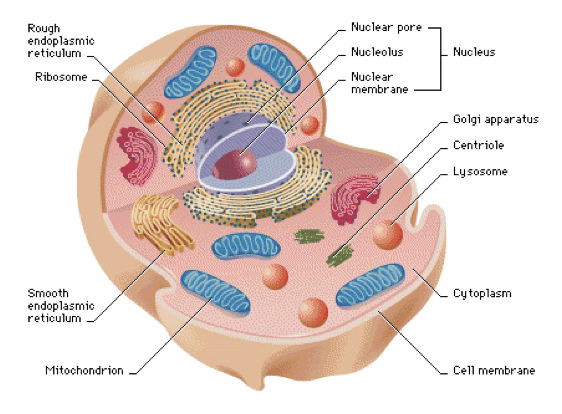 